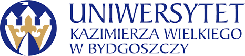 Bydgoszcz, 24.11.2023r.Dotyczy: „Dostawa sprzętu laboratoryjnego na potrzeby Uniwersytetu Kazimierza Wielkiego
          w Bydgoszczy” Numer postępowania: UKW/DZP-281-D-66/2023Informacja z otwarcia ofertDziałając na podstawie art. 222 ust. 5 ustawy z dnia 11 września 2019r.Prawo zamówień publicznych, zwanej dalej „ustawą”, Zamawiający przekazuje następujące informacje o:Nazwach albo imionach i nazwiskach oraz siedzibach lub miejscach prowadzonej działalności gospodarczej albo miejscach zamieszkania wykonawców, których oferty zostały otwarte, cenach lub kosztach zawartych w ofertach:Kanclerz UKWmgr Renata Malak
Dostawa sprzętu laboratoryjnego na potrzeby Uniwersytetu Kazimierza Wielkiego w BydgoszczyDostawa sprzętu laboratoryjnego na potrzeby Uniwersytetu Kazimierza Wielkiego w BydgoszczyDostawa sprzętu laboratoryjnego na potrzeby Uniwersytetu Kazimierza Wielkiego w BydgoszczyDostawa sprzętu laboratoryjnego na potrzeby Uniwersytetu Kazimierza Wielkiego w BydgoszczyNrNazwa (firma) i adres WykonawcyNazwa kryteriumWartość1INTERLAB Sp. z o.o., ul. Kosiarzy 37 paw. 20, 02-953 Warszawacena bruttoCzęść nr 2: 13 154,85 PLN